  «Бульвар Победы» (2 этап).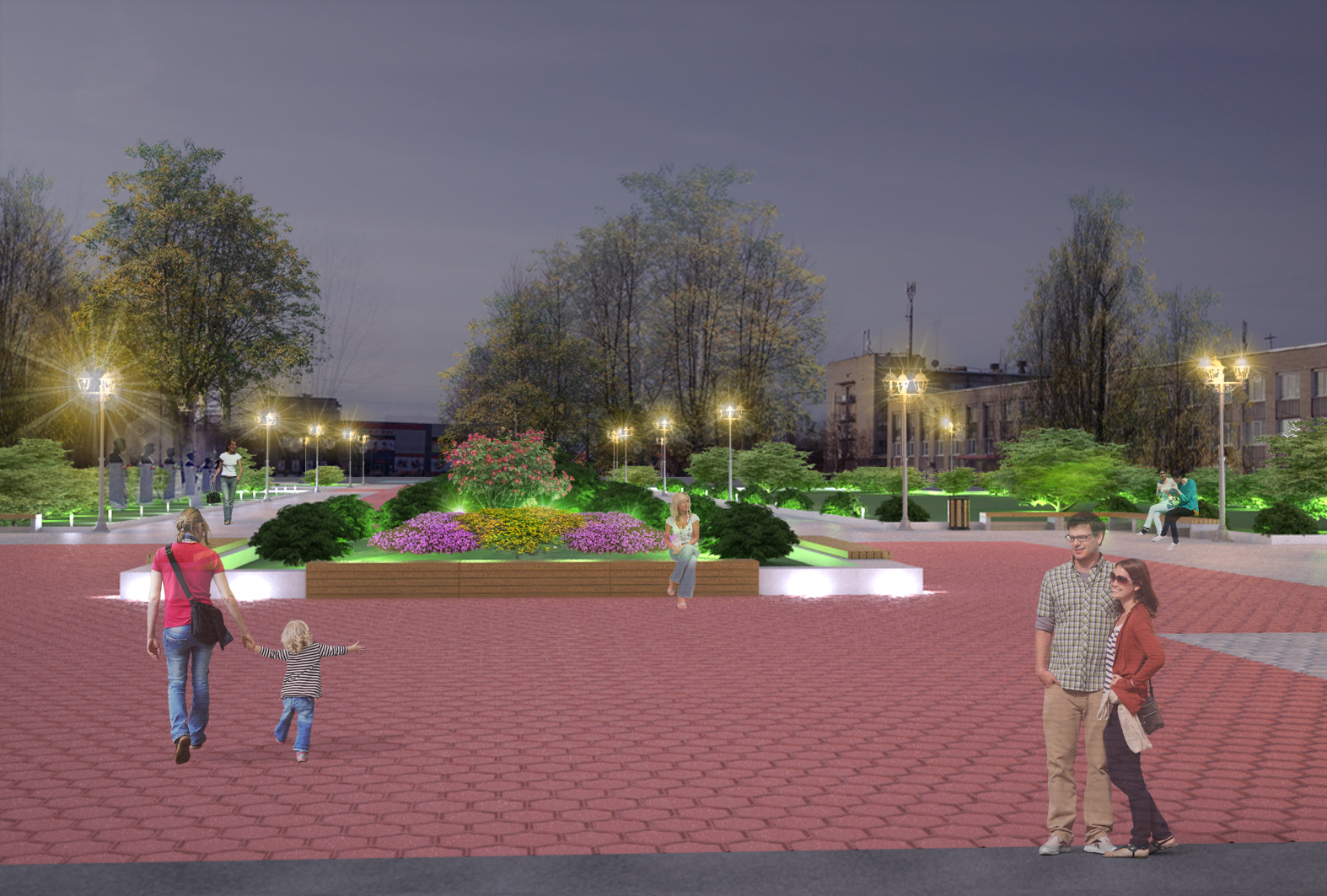 Минимальный перечень благоустройства «Бульвар Победы» (2 этап):- замена существующего асфальтового покрытия на тротуарную плитку, имеющее многочисленные дефекты, площадью 3847,5 тыс.кв.м.Дополнительный перечень:- установка металлических секций - 5 метров ограждения;- устройство газона, площадью – 48,1 кв.м;- восстановление отделки существующих МАФ.«Аллея по ул. Свердлова».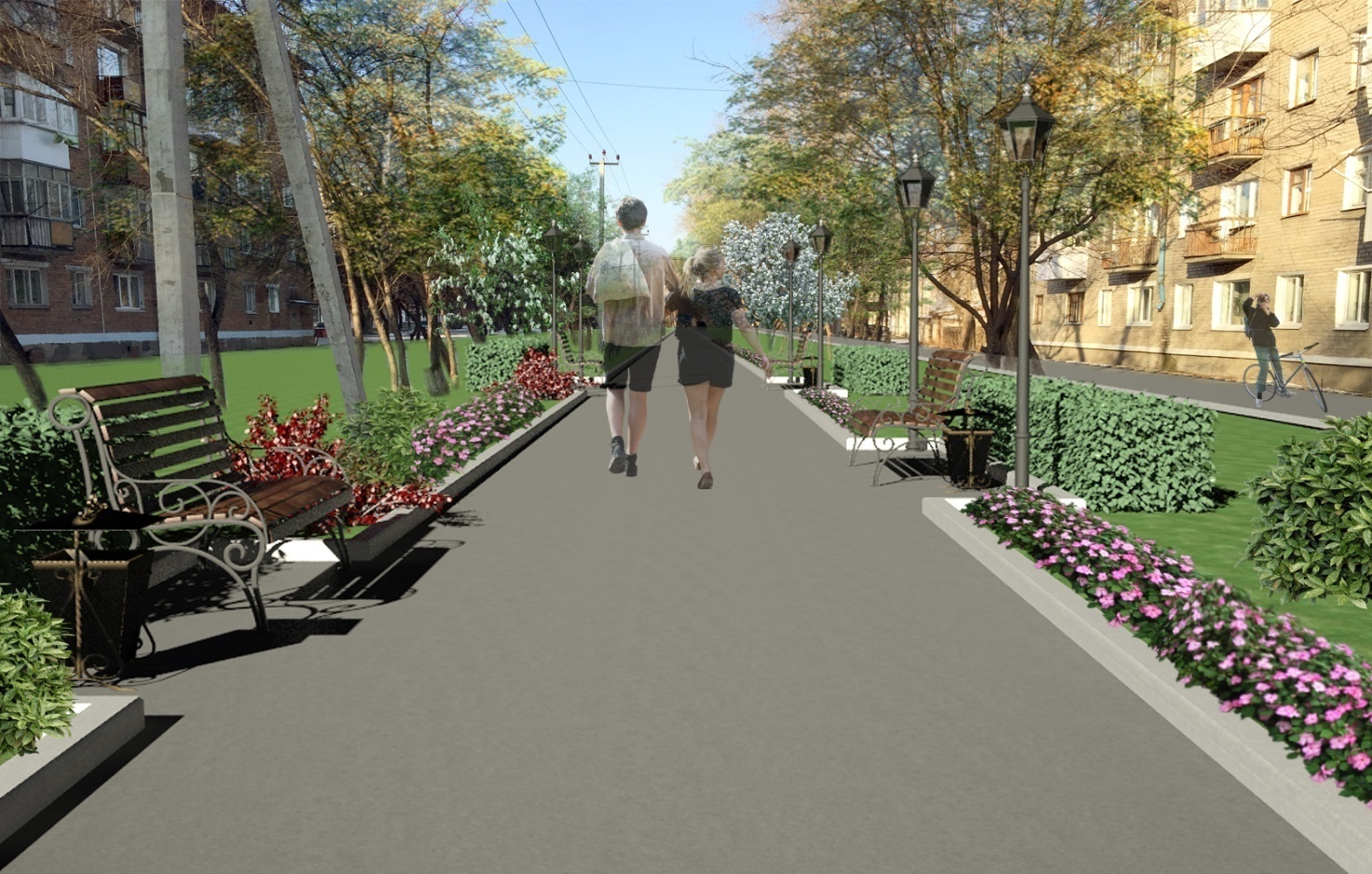 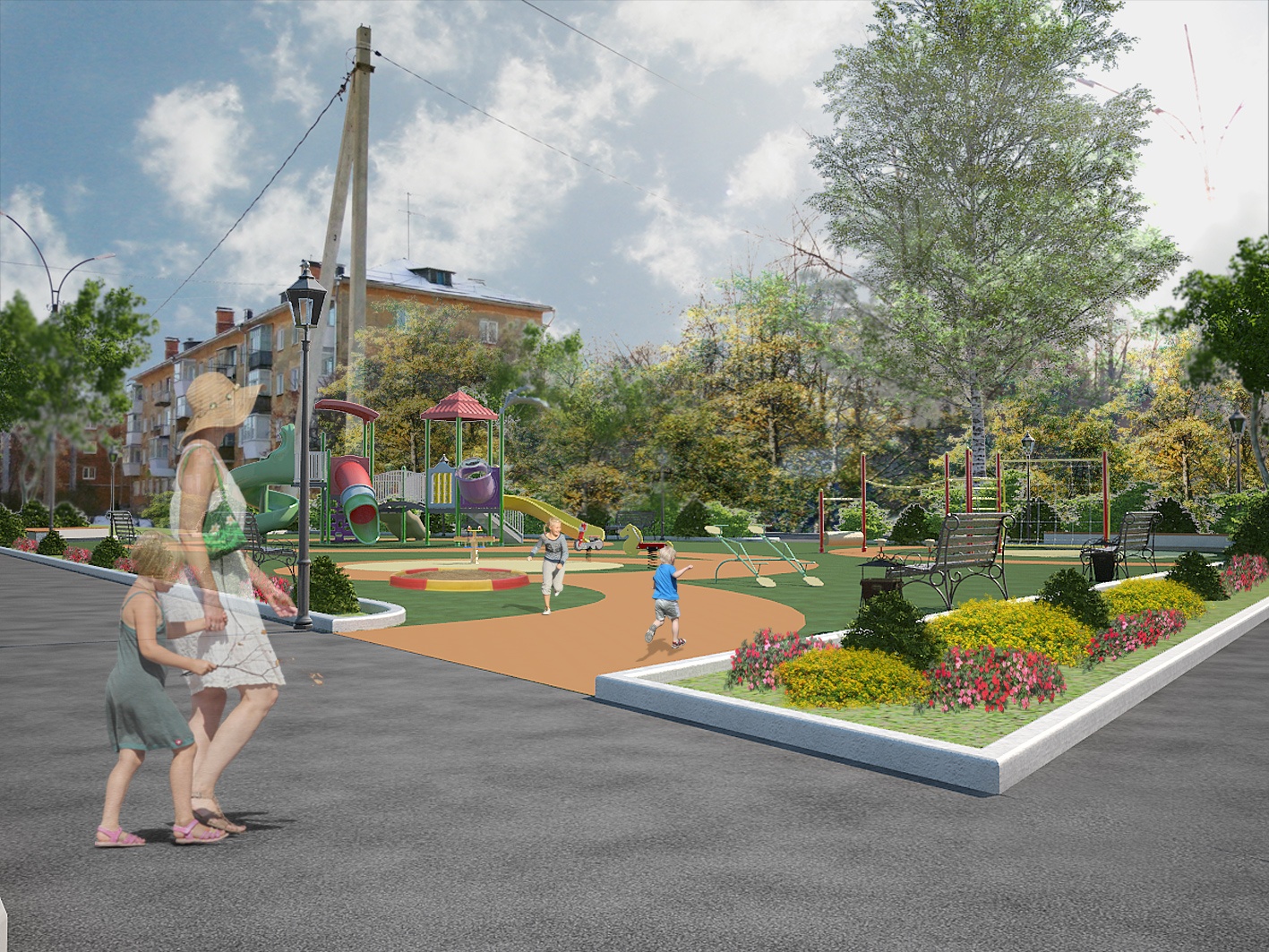  Минимальный перечень благоустройства «Аллея по ул. Свердлова»:-замена существующее асфальтовое покрытие тротуаров, имеющие многочисленные дефекты, площадью 4281,5тыс.кв.м;- установка скамеек -14 шт.;-установка урн -14 шт.;-установка светильников - 5 шт.Дополнительный перечень:- установка металлических секций - 200 метров ограждения;- устройство газона, площадью – 3000кв. м;- детская площадка, площадью 500 м2 с установкой качелей – 1 шт., качели балансир – 1 шт., карусели – 1 шт., игрового комплекса – 2 шт., песочницы – 1 шт.,  спортивного оборудования – 2 шт.«Аллея памяти Мотозаводцев».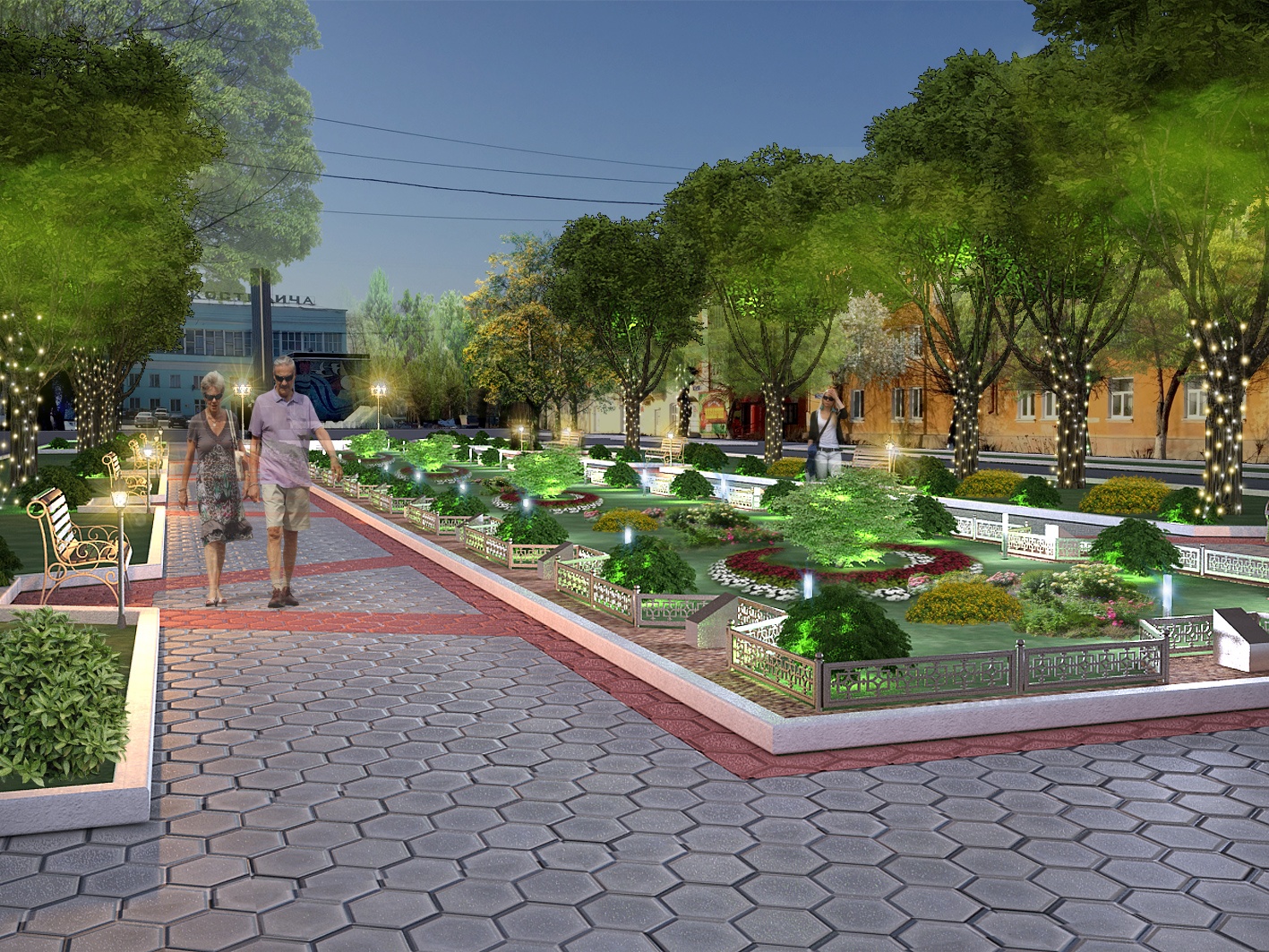 Минимальный перечень благоустройства «Аллея памяти Мотозаводцев» :-замена существующее асфальтовое покрытие, имеющие многочисленные дефекты, площадью 5598,5 тыс.кв. м;- замена скамеек - 21 шт.;- замена урн -12 шт.;- установка светильников -10 шт.Дополнительный перечень:- ремонт ограждения - 218 метров;- ремонт памятников – 41шт;- ремонт обелиска -1 шт.«Сиреневый сквер».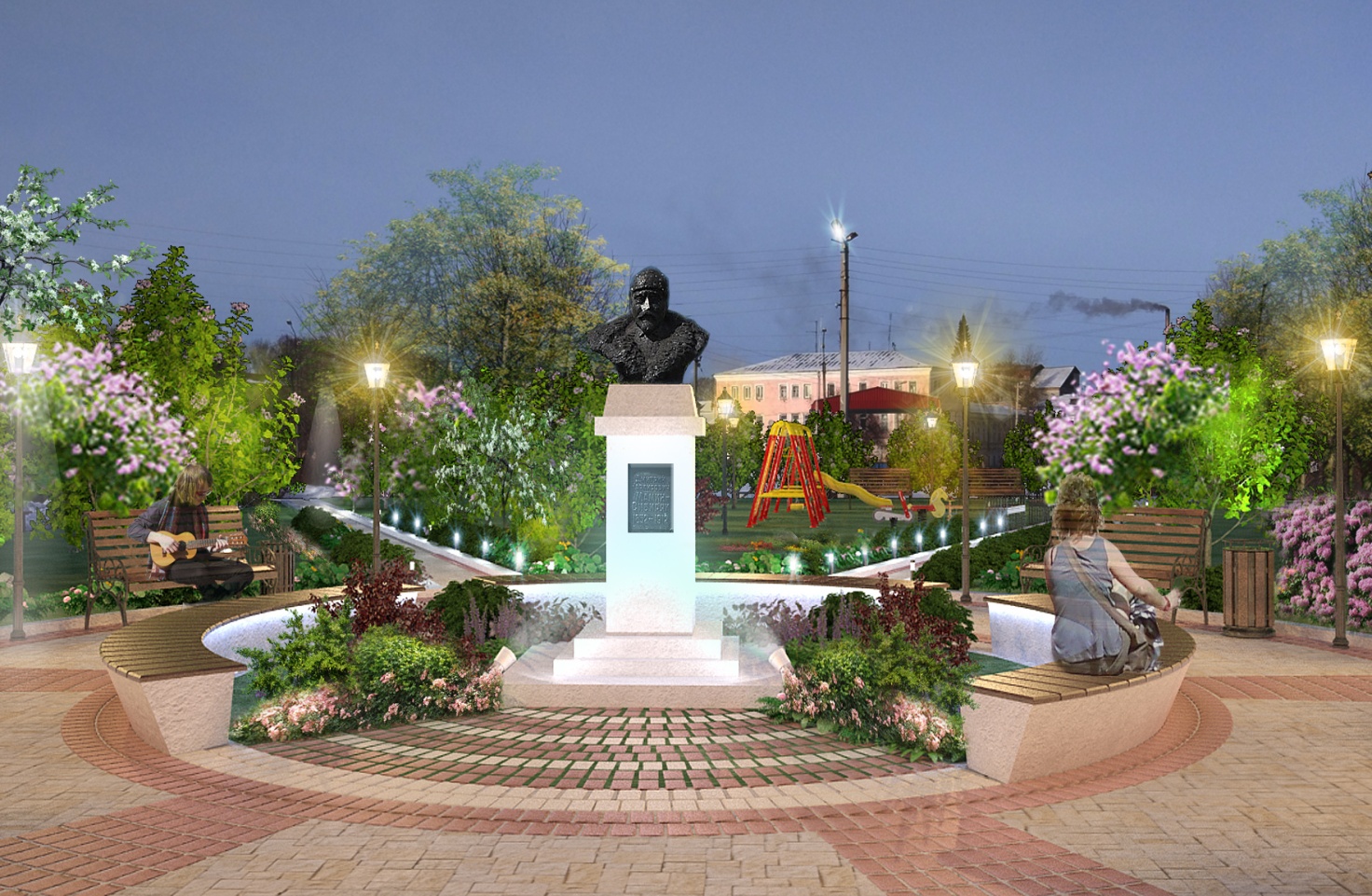 Минимальный перечень благоустройства «Сиреневый сквер»:- замена существующее асфальтовое покрытие, имеющие многочисленные дефекты  на тротуарную плитку, площадью 2150 тыс.кв.м;- замена скамеек -10 шт.;- замена урн -10 шт.;- установка светильников - 54 шт.Дополнительный перечень:- установка ограждения - 435 метров;- озеленение, площадью – 3000кв.м;- детская площадка, площадью 600 м2 с установкой качелей – 1 шт., качели балансир – 1 шт., карусели – 1 шт., игрового комплекса – 2 шт., песочницы – 1 шт.,  спортивного оборудования – 2 шт.